Познавательно – исследовательский проект: «Как вода попадает в море» Срок реализации проекта: с 24 сентября по 23 октябряУчастники проекта: дети 5-6лет, воспитатель: Бердникова Е. С., родители, Борисова М.А. музыкальный руководительПриложение №1ВодаПриложение №2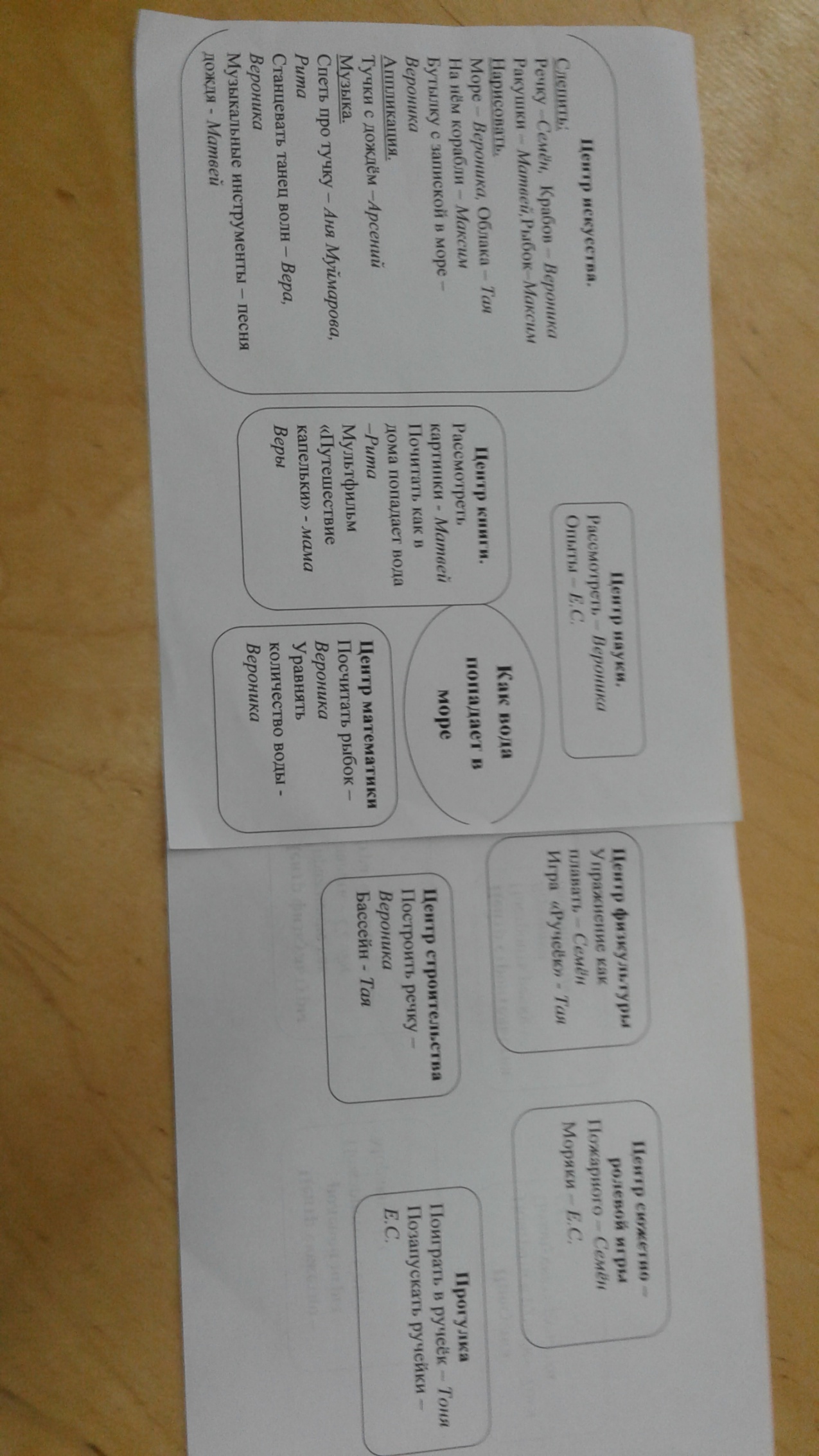 Приложение №3Вера Г.Вода нужна деревьям, у дерева есть корни. Корешки засасывают воду. Дерево начинает расти, распускаются листочки т цветы.Тоня М.Вода окружает нас всюду, где мы находимся. Без неё не могут жить люди, животные, растения. Вода нужна для того, чтобы пить, готовить еду, мыть руки и купаться. Вода нужна растениям и животным, чтобы они росли. Многие животные живут в воде. Водой можно мыть полы, посуду, игрушки, стирать одежду.Максим С. Вода нужна цветку, чтобы он не повял и вырос. Ещё надо пить воду, чтобы отдохнуть. Водой умывают лицо и зубы, моют руки. Можно водой помыть машину. Пожарным нужна вода, чтобы тушить пожар, а кораблям, чтобы плыть.Варя М.Вода очень важна. Животные не только пьют воду, но и живут в ней. Больше всего воду использует человек, готовит пищу, моется, стирает и  ещё много всего. От воды зависит погода. Вода испаряется и получаются облака, тучи и идёт дождь.Этапы реализациихарактеристика1.Погружение и выбор темы Для выбора наиболее интересной детям темы, использовалась модель 3-х вопросов, где дети рассказали, что они знают и что бы им хотелось узнать, а также, где и как мы будем искать ответы на поставленные детьми вопросы.Мы знаем.В воде ракушки, из неё готовят чай, она течёт из водопровода, из тучи тоже вода – дождик, в воде растут водоросли, она жидкая, прозрачная, холодная, может быть тёплой, в море солёная, в ней живут крабы, по воде плавают корабли, на море бывают маленькие и большие волны.Возникли вопросы.Как вода попадает в море? Как делаются большие волны? Как вода попадает в тучку? Как делается дождь?Может ли вода совсем закончиться? Как можно сберечь воду? Чтобы найти ответы на поставленные вопросы, было предложено: почитать в книгах, посмотреть мультики или кино, посмотреть в интернете, спросить у родителей, рассмотреть картинки, сделать опыты. (Приложение №1)2.Планирование.Для успешной реализации проекта совместно с родителями был собран разнообразный материал: иллюстрации различных водоёмов, схема круговорота воды в природе, картотека опытов по теме, материалы для них, мультфильмы, литература: познавательная, Н. Сладков, загадки, пословицы о воде.Стихотворения: «Путешествие капельки», «Откуда вода?», «Берегите воду», А.С. Пушкин «Туча», Оксана Борщ «Что такое вода?», «Вода – природный дар»Поставлены следующие задачи.Познавательное развитиеПознакомить детей с круговоротом воды в природе: расширять представления о свойствах воды, закреплять знания о воде, как природном ресурсе, необходимом для жизни.Развивать интерес к экспериментированию, воспитывать у детей экологически грамотное и бережное отношение к воде.Познакомить детей с образованием числа 4 и определить его место в числовом ряду. Закрепить порядковый и количественный счёт в пределах 10. Развивать умение сравнивать количество воды,   или отливая нужное количество.Речевое развитие.Учить рассказывать связно, не отступая от заданной темы.Упражнять в образовании слов в именительном и родительном падежах множественного числа.Художественно – эстетическое развитие.Учить детей самостоятельно выбирать сюжет для лепки, рисования и аппликации в соответствии с заданной темой. Развивать умение детей использовать скульптурный способ лепки из целого куска, путём вытягивания и моделирования частей, развивать умение закруглять уголки, для получения округлой формы.Закрепить умение рисовать плакат, зарисовывать правила использования водыСоциально – коммуникативное развитие.Развивать социальные навыки у детей: умение работать в группе, договариваться, учитывать мнение партнёра, доказывать правильность своего мнения.Вместе с детьми составили план (паутинку) реализации проекта в различных центрах активности. (Приложение№2)3.Реализация1. Наполняемость центров активность различными материалами, что способствует вовлечению детей в различные виды деятельности и самостоятельный поиск ответов на интересующий вопрос. 2. Расхождение по центрам, у воспитанников есть возможность самостоятельно найти ответы на поставленный вопрос, обменяться информацией с детьми.Центр науки Опыты.- Пар – это вода. (под контролем педагога)В стакан налили горячей воды, понаблюдали за поднимающимся паром.А что такое пар? Накрываем стакан зеркалом, на нём образовались капли воды, делаем вывод пар – это вода.-  Как вода попадает в тучку? (испарение воды) – долгосрочный опыт.Наливаем в прозрачный стакан воду, отмечаем маркером уровень воды в стакане и оставляем на несколько дней. По истечении 4 – дней мы заметили, что уровень воды стал меньше – вода испарилась.- Что пропускает воду.Дети накрывают ёмкость различными материалами (целлофановый пакет, ткань, бумага, картон, бумажные салфетки) и из пипетки поливают воду на все эти материалы, выясняя у кого промокнет быстрее и вода протечёт в ёмкость.- Может ли вода подниматься вверх.Наливаем воду в стакан, подкрашиваем пищевым красителем, сворачиваем бумажное полотенце в трубочку и опускаем в стакан с водой, а другой конец полотенца в пустой стакан. Вода поднимается по полотенцу и перетекает в другой стакан.- Круговорот воды.Берём пакет на «молнии», рисуем на нём тучку, наливаем подкрашенную синим красителем воду и плотно запечатываем пакет, прикрепляем его к окну. Через некоторое время мы смогли понаблюдать, как идёт дождь.- Волны большие и маленькие.Дети через коктейльные трубочки дуют в ёмкость с водой, чем сильнее дуют, тем больше образуются волны. Центр грамоты и письма.- Рассмотрели иллюстрации водоёмов, схему круговорота воды в природе. - Посмотрели мультфильм «Путешествие капельки»- Составили рассказы: «Кому нужна вода», используя картинки, сделанные детьми вместе с родителями. (Приложение №3)Центре искусства.Выполнили работы на тему: «Для кого (чего) нужна вода» - рисунки, аппликация, лепка. (Приложение №4)Спели песенку про тучку, на музыкальных инструментах изобразили музыку дождя, станцевали танец волн.Зарисовали круговорот воды в природе.Оформили правила бережного обращения с водой, нарисовали плакат. (Приложение №5)Центр сюжетно – ролевой игры.Поиграли в пожарных и моряков.Центре математики и манипулятивных игр Сравнивали и уравнивали количество воды, считали рыбок в море.Играли в настольные игры: «Домино», «Найди, где бережем воду», «Кому нужна вода»Центр строительства построили речку с мостом. (Приложение №6)3.На вечернем круге, дети рассказывали, что они узнали и что делали для этого.4.ПрезентацияЗавершающим этапом работы над проектом стала выставка на тему «Всем нужна вода». (Приложение  №7 За круглым столом дети делятся впечатлениями о значении воды, о том, что они узнали в ходе проекта, затем проводят экскурсию по выставке.5.РефлексияВ ходе работы над проектом у детей сформировались бережное и экономное отношение к водным ресурсам. Дети овладели несложными способами экспериментирования с водой. У них появились исследовательские умения, соответствующие возрасту (начали задавать вопросы природоведческого характера, устанавливают причинно-следственные связи). Повысилась воспитательная компетентность родителей в экологическом образовании дошкольников.Что мы знаемЧто хотим узнатьГде узнатьВ воде ракушки – ВероникаЧай готовят – МаксимИз водопровода течёт – ВероникаИз тучки вода – дождик –ВероникаВ воде растут водоросли –СемёнВода жидкая, прозрачная – ВероникаХолодная –МаксимСолёная – АрсенийМокрая –ТоняВ ней живут крабы –СемёнОна тёплая – ТаяВолны большие и маленькие – ТаяПо воде плавают корабли -ВероникаКак вода попадает в море? – ВероникаКак делаются большие волны? –МаксимКак вода попадает в тучку – МатвейКак делается дождь - ВероникаВ книгах – ВероникаМультики посмотреть или кино – ТоняПосмотреть в интернете – ВероникаСпросить у родителей – МатвейПосмотреть картинки – Матвей.Провести опыты – Е.С.